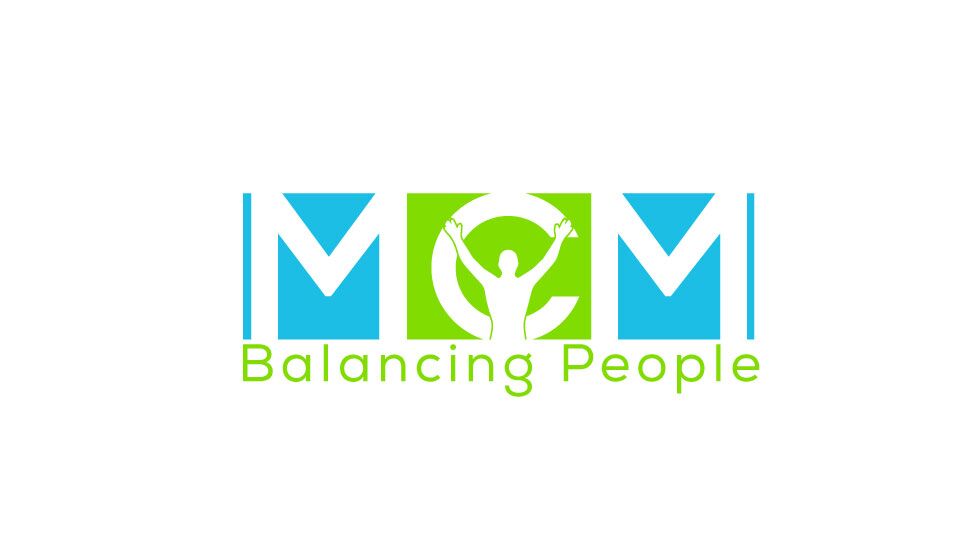 INFORMACIÓN DE LOS SERVICIOS Y TARIFAS DE ENTRENAMIENTO PERSONALCLAUSULASEL PAGO DEL SERVICIO ESCOGIDO SE ABONARÁ ENTRE EL DÍA 1-5 DE CADA MES.EL PAGO SE REALIZARÁ EN EFECTIVO O POR TRANSFERENCIALA FALTA DE AUSENCIA DEL CLIENTE A LAS SESIONES DE ENTRENAMIENTO, NO EXONERA DE LA FALTA DE PAGO O DEVOLUCIÓN DE LA PARTE PROPORCIONAL.SI EL CLIENTE NECESITA CAMBIAR EL DÍA U HORARIO DE ALGUNA SESIÓN, LO INFORMARÁ CON ANTELACIÓN.SE LE PIDE AL CLIENTE COMPROMISO PARA CON LOS HORARIOS Y DÍAS ESTABLECIDOS.ATENTAMENTEMIGUEL CASANOVA MIRALLESSERVICIOTARIFAANALISIS BIOMECÁNICO Y EVALUACIÓN POSTURAL + ASESORAMIENTO DE ENTRENAMIENTO50 EUROSANALISIS BIOMECÁNICO Y EVALUACIÓN POSTURAL + ASESORAMIENTO DE ENTRENAMIENTO + ELABORACIÓN DE PROGRAMA DE ENTRENAMIENTO DE UN MES100 EUROSSESIÓN  INDIVIDUAL DE ENTRENAMIENTO PERSONAL35 EUROSELABORACIÓN DE PLANES DE ENTRENAMIENTO TRIMESTRALES Siempre que no exista patología y requiera supervisión200 EUROS1 SESIÓN A LA SEMANA DE ENTRENAMIENTO PERSONAL120 EUROS (MES)4 SESIONES TOTALES(30 EUR. X SESIÓN)2 SESIONES A LA SEMANA DE ENTRENAMIENTO PERSONAL195 EUROS (MES)8 SESIONES TOTALES(24 EUR. X SESIÓN)3 SESIONES A LA SEMANA DE ENTRENAMIENTO PERSONAL240 EUROS (MES)12 SESIONES TOTALES(20 EUR. X SESIÓN)4 SESIONES A LA SEMANA DE ENTRENAMIENTO PERSONAL290 EUROS (MES)16 SESIONES TOTALES(18 EUR. X SESIÓN)PACK AMIGOS ENTRE. PERSONAL (2 PERSONAS MIN/4 PERSONAS MAX)1 SESIÓN SEMANAL (150 EUROS MES)2 SESIONES SEMANA (225 EUROS MES)3 SESIONES SEMANA (270 EUROS MES)